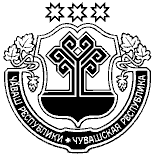 О внесении изменений в распоряжение администрации Козловского района от 20.02.2019 №37 В связи с кадровыми изменениями в администрации Козловского района, а также в  АУ «МФЦ по предоставлению государственных и муниципальных услуг»  Козловского района:1. Ввести в состав комиссии по проведению Всероссийской переписи населения 2020 года в Козловском районе Чувашской Республики:- Матушкину Елену Евгеньевну – и.о. начальника финансового отдела администрации Козловского района;- Сергееву Наталию Алексеевну – и.о. обязанности директора АУ «МФЦ по предоставлению государственных и муниципальных услуг»  Козловского района.2. Вывести из состава комиссии: Хорькову М.В., Колумб Н.Н.3. Контроль за исполнением настоящего распоряжения возложить на заместителя главы администрации – начальника отдела сельского хозяйства и экологии Утемова С.Е. Глава администрации Козловского района                                                                                              А.И. ВасильевИсполнил:___________________ Рожкова В.В.Начальник отдела экономического развития,промышленности, торговли и имущественныхотношений администрации Козловского района ________________ Пушков Г.М.Ведущий специалист-эксперт сектора юридическойслужбы администрации Козловского района Чувашской Республики 				_________________ Терентьева А.Н.